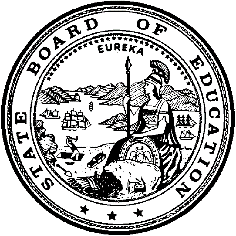 California Department of EducationExecutive OfficeSBE-003 (REV. 11/2017)oab-csd-jan22item04California State Board of Education
January 2022 Agenda
Item #12SubjectEagle Collegiate Academy: Consider Issuing a Notice of Violation Pursuant to California Education Code Section 47607(g).Type of ActionAction, InformationSummary of the IssueThe California Department of Education (CDE) believes that there is substantial evidence that Eagle Collegiate Academy (ECA), a California State Board of Education (SBE)-authorized charter school, engaged in fiscal mismanagement, committed material violations of the ECA charter petition, and committed violations of law pursuant to California Education Code (EC) Section 47607(f)(4). Pursuant to EC Section 47607(g), the authority that granted the charter petition shall notify the charter school of any violation and provide the school a reasonable opportunity to remedy the violation.RecommendationThe CDE recommends that the SBE consider issuing a Notice of Violation to ECA (Attachment 1), pursuant to EC Section 47607(g). ECA has committed the following:Fiscal mismanagement (EC Section 47607[f][3]),Violation of several conditions, standards, or procedures set forth in the charter petition (EC Section 47607[f][1]), andViolation of provisions of law (EC Section 47607[f][4]).In an attempt to monitor and address the aforementioned violations, the CDE has been in regular communication with ECA. Specifically, ECA has received support and communication from various offices within the CDE including, but not limited to, the School Facilities and Transportation Services Division, SBE Oversight and Technical Assistance Office, and Public Charter Schools Grant Program (PCSGP) Office. On November 12, 2021, the CDE issued a formal Letter of Concern to ECA (Attachment 5); however, ECA has not been successful in resolving the most serious violations.Pursuant to EC Section 47607(g) and California Code of Regulations, Title 5 (5 CCR) Section 11968.5.2, ECA shall have the opportunity to present evidence that refutes, remedies, or proposes to remedy the alleged violations at the February 8, 2022, Advisory Commission on Charter Schools (ACCS) meeting. At that meeting, the ACCS will take action on a recommendation to the SBE regarding whether, at its March 9–10, 2022, meeting, the SBE should issue a Notice of Intent to Revoke with Notice of Facts, pursuant to EC Section 47607(h), and take action to revoke the ECA charter petition. Reasons for RevocationEC Section 47607(f) states that a charter petition may be revoked by the authority that granted the charter if the authority finds, through a showing of substantial evidence, that the charter school did any of the following:Committed a material violation of any of the conditions, standards, or procedures set forth in the charter.Failed to meet or pursue any of the pupil outcomes identified in the charter.Failed to meet generally accepted accounting principles, or engaged in fiscal mismanagement.Violated any provision of the law.Evidence exists to support the finding that the ECA Board has engaged in fiscal mismanagement, committed material violations of the ECA charter petition and the Memorandum of Understanding (MOU) between the SBE and ECA, and committed violations of provisions of law.BackgroundAt its July 8–9, 2020, meeting, the SBE approved the ECA charter petition (Attachment 2) to establish a new school within the boundaries of the Acton-Agua Dulce Unified School District (AADUSD) with a scheduled opening date in 2021–22. The charter petition approved by the SBE was for a classroom-based International Baccalaureate program. The charter petition outlined its intention to serve 168 students in transitional kindergarten (TK)/kindergarten (K) through grade three in its first year of operation and grow to serve 438 pupils in TK/K through grade eight in 2024–25.Instances of Violation The ECA Board engaged in fiscal mismanagement (EC Section 47607[f][3]).Budget Based on Unrealistic EnrollmentThe ECA has based and continues to base its budget on unrealistic enrollment, creating a large anticipated deficit in its first year of operation. ECA’s charter petition included a prospective enrollment of 168 students. A timeline of ECA’s attendance reporting since then is provided below:May 28, 2021: ECA informed the CDE that its prospective enrollment had decreased to 131 students. July 13, 2021: ECA submitted the Pupil Estimates for New or Significantly Expanding Charters (PENSEC) (Attachment 8) with an estimated October enrollment of 168 students and Average Daily Attendance (ADA) of 159.6. September 30, 2021: In its monthly oversight call with the CDE, ECA reported that school began on September 7, 2021, with an enrollment of 131 students.October 2021: ECA received a charter school special advance payment of $611,729 based on the PENSEC report. November 1, 2021: ECA reported to the CDE a total enrollment count of 12 students in its Charter School 20-Day Attendance Report (Attachment 8).December 17, 2021: The CDE requested a summary of ECA’s fall attendance. ECA provided the following:September: 13 studentsOctober: 15 studentsNovember: 12 studentsDecember: 12 studentsAs ECA estimated 159.6 ADA on its PENSEC report, it received an apportionment of $611,729 in the First Special Advance Apportionment for Charter Schools. However, only 12 ADA was reported in the Charter School 20-Day Attendance Report, reducing the charter school’s estimated state aid for fiscal year (FY) 2021–22 to $119,333. Therefore, as of the Second Special Advance Apportionment, ECA has been grossly overpaid in Local Control Funding Formula (LCFF) funds by an estimated $492,396 (Attachment 11).Consequently, if ECA’s 2021–22 ADA remains consistent with the ADA reported in the Charter School 20-Day Attendance Report, funds will be due back to the state, which the CDE will collect through an invoice. Additionally, due to this overpayment, the charter school will likely not receive any additional Principal Apportionment payments in FY 2021–22 (Attachment 11). Projected Fiscal InsolvencyUpon learning of the school’s substantial drop in enrollment, the CDE issued a Letter of Concern on November 12, 2021, and requested that ECA provide a Fiscal Corrective Action Plan (FCAP) that included a revised multiyear budget and cash flow statements for the current FY 2021–22 and two subsequent FYs (2022–23 and 2023–24) as well as written detailed assumptions that reflect ECA’s resolution on addressing its unanticipated enrollment decline.On December 6, 2021, the CDE received ECA’s FCAP (Attachment 6). The CDE conducted a fiscal analysis based on ECA’s FCAP and Charter School 20-Day Attendance Report (Attachment 9), which included the following projections for FY 2021–22:Total revenues of approximately $169,000,Total expenditures of approximately $1,370,000, andAn overall negative ending fund balance of $1.2 million.Upon the completion of its fiscal analysis, the CDE concluded that ECA is not fiscally sustainable. ECA’s FCAP included a revised budget based (Attachment 6) on an overestimated and unrealistic enrollment of 53.39 students in FY 2021–22 instead of its most recently reported enrollment of 12 students. Although this is an increase in projected enrollment from its reported count of 12 students on November 1, 2021, this is significantly short of the projected 168 students in ECA’s charter petition that was approved by the SBE. Even with its overestimated enrollment, ECA’s own revised budget includes a deficit of $282,054 and negative ending fund balance of $302,398 in FY 2021–22. ECA also projected an enrollment of 240 and 313 students in FY 2022–23 and FY 2023–24, which is unrealistic. In the narrative that ECA submitted with their revised budget (Attachment 6), ECA also stated that they will pay salaries and California State Teachers' Retirement System/retirement for employees through the end of the 2021–22 school year by conducting a Capital Fundraising Campaign to raise $1,000,000. As income raised through anticipated fundraising and donations is considered a soft or unpredictable source of funding, particularly with no supporting documentation accompanying the projected fundraising amount, ECA should not rely on it to cover shortfalls of fixed expenditures such as salaries and benefits. ECA’s cash flow statement reflects that all cash will be exhausted by May 2022.Additionally, in their revised budget, ECA included $300,000 of PCSGP implementation funds in their cash flow statement. Due to their failure to meet the minimum enrollment requirement for their first year of implementation as required by the federal grant, ECA is not eligible to receive PCSGP funds. On December 28, 2021, the CDE informed ECA that its PCSGP Start-Up Sub-Grant had been placed on hold (Attachment 12).Furthermore, ECA understated its LCFF repayment by $435,594. Due to its overstated ADA and incorrect PCSGP projections, ECA may have an estimated negative ending cash balance of $932,620 by June 2022.The ECA Board committed a material violation of the conditions, standards, or procedures set forth in the charter (EC Section 47607[f][1]).Failure to Acquire Appropriate Facilities Prior to the Start of FY 2021–22According to Section 4.2 of the MOU between the SBE and ECA, changes to the charter petition deemed to be material revisions may not be made without SBE approval (Attachment 4). Amendments to the charter petition considered to be material changes include, but are not limited to, "any action taken on the part of the School which will result in a significant shift in pupil population to or from a site.”The fourth condition of approval by the SBE of ECA’s charter petition required ECA’s school facilities to be “completed and ready for the CDE inspection on or before May 28, 2021” (Attachment 3). Based on ECA’s reporting to the CDE, ECA has failed to open a facility as a classroom-based charter school by the SBE-approved date or before the start of the 2021–22 school year on September 7, 2021, and in accordance with the charter petition approved by the SBE.On December 6, 2021, ECA informed the CDE that the school had obtained a short-term lease at a temporary facility. Per Section 4.3 of the MOU, ECA may not commence operations in the facility without written approval from the CDE (Attachment 4). The CDE visited and inspected the facility on December 16, 2021, to ensure that it is safe for occupancy and meets all pertinent regulations. Upon its completion of the site visit, the CDE found the facility noncompliant based on the following findings:The facility currently has a person who is renting a room and residing on the property.The facility lacks a fire marshal inspection.The facility lacks an Educational Group E occupancy permit, as required by the MOU and the State Fire Marshal.The facility is not compliant with the Americans with Disabilities Act Standards for Accessible Design.Several other findings listed on the Pre-Opening Site Inspection Checklist (Attachment 10).Change to Nonclassroom-Based Educational Program Per Section 4.2 of the MOU between the SBE and ECA, changes to the charter petition deemed to be material revisions may not be made without SBE approval (Attachment 4). Amendments to the charter petition considered to be material changes include, but are not limited to, “substantial changes to the educational program including the addition or deletion of an educational program, mission, or vision.”ECA’s charter petition, as approved by the SBE, outlines a classroom-based International Baccalaureate educational program; it does not include a 100 percent nonclassroom-based program. ECA has reported to the CDE that its students are receiving online instruction only. The approved charter petition does not outline an educational program consisting solely of remote learning nor has ECA requested a nonclassroom-based funding determination, which may additionally impact funding for the 2021–22 school year.Failure to Maintain Adequate Budget ReservesPer Section 3.5 of the MOU between the SBE and ECA, ECA is expected to maintain reserves at 5 percent of expenditures or $71,000 (Attachment 4). Due to the LCFF repayment and the discontinuance of PCSGP funding, the CDE projects ECA to have a negative ending fund balance of $1.2 million by June 2022.The ECA Board committed a violation of law (EC Section 47607[f][4]).Noncompliant Independent Study Written AgreementsEC Section 51747(g)(1) requires independent study written agreements to “include the manner, time, frequency, and place for submitting a pupil’s assignments, for reporting the pupil’s progress, and for communicating with a pupil’s parent or guardian regarding the pupil’s academic progress.” The CDE notes the following areas of noncompliance in ECA’s independent study written agreement (Attachment 6): The agreement lists options for manner of “reporting” and parent/guardian communication but lacks clarity and specificity as to when and under what circumstances to utilize the selected options.The agreement fails to indicate manner of assignment submission or parent/guardian communication.The agreement fails to indicate time and frequency of assignment submission, progress reporting, and parent/guardian communication.The agreement lacks clarity as to the place for assignment submission, progress reporting, and parent/guardian communication, stating that it may be virtual or in-person.EC Section 51747(g)(4) provides that the independent study agreement shall include, in part, the number of missed assignments allowed before an evaluation of whether or not the pupil should be allowed to continue in independent study. This evaluation shall align with EC Section 51747(d) pertaining to tiered reengagement strategies for all pupils not generating attendance (i.e., missed assignments for traditional independent study). This section requires initiation of these strategies when pupils are not generating attendance for three school days or 60 percent of the instructional days in a school week, or 10 percent of required minimum instructional time over four continuous weeks of a local educational agency’s (LEA’s) approved instructional calendar, pupils found not participatory pursuant to Section 51747.5 for more than the greater of three school days or 60 percent of the scheduled days of synchronous instruction in a school month as applicable by grade span, or pupils who are in violation of the written agreement. ECA’s written independent study agreement fails to mention and/or otherwise include the provision for tiered reengagement strategies, including the participation/non-participation in synchronous instruction and live interaction, which directly relate to the requirement for an evaluation to determine if the pupil should remain in independent study. Additionally, its agreement lacks clarity as to whether the board policy stated in the agreement regarding failing to complete “5 assignments during any period of 5 school days” is equivalent to the requirements set forth in statute as stated hereinabove.EC Section 51747(g)(5) states that the independent study written agreement shall include the duration of the agreement, including the beginning and ending dates for the pupil’s participation in independent study. Independent study shall not exceed a period longer than one school year. ECA’s written independent study agreements, as executed, fail to include end dates for the agreement. Given the lack of compliance, it is unclear if ECA is eligible to receive apportionments for students participating in independent study.Inadequate Budget ReservesIn addition to being a material violation of the conditions, standards, or procedures of the charter petition and the MOU between the SBE and ECA, ECA’s inadequate budget reserves is also a violation of law. Pursuant to 5 CCR Section 15450, ECA is expected to maintain reserves at 5 percent of expenditures or $71,000. However, as previously stated on page six of this item, due to the LCFF repayment and the discontinuance of PCSGP funding, CDE projects ECA to have a negative ending fund balance of $1.2 million by June 2022.Other ConcernsECA’s Special Education Local Plan Area (SELPA), the El Dorado Charter SELPA, issued a formal notice of its concern about ECA’s ability to function as an LEA (Attachment 13). According to the SELPA’s letter to ECA dated December 1, 2021, the SELPA found that ECA had not set up a child find process. Consequently, the SELPA was concerned that students with disabilities were not receiving their due services.Previous Board ActionThe petitioner submitted the ECA charter petition to the AADUSD governing board on September 26, 2019. On November 14, 2019, AADUSD voted to deny the ECA charter petition by a vote of five to zero. On November 25, 2019, the petitioner submitted the ECA charter petition to the Los Angeles County Office of Education. On January 21, 2020, the Los Angeles County Board of Education voted to deny the ECA charter petition by a vote of six to zero.The ECA petitioner submitted the ECA charter petition to the SBE on January 27, 2020. The ACCS considered the ECA charter petition at its June 9, 2020, meeting at which it moved the CDE staff recommendation to deny the ECA charter petition by a vote of seven to one with one abstention. The notice for the June 9, 2020, ACCS meeting is located on the SBE ACCS web page at https://www.cde.ca.gov/be/cc/cs/accsnotice060920.asp.The ECA charter petition was approved by the SBE with conditions on July 9, 2020. The meeting agenda and corresponding minutes for this item (Item 17) can be found on the SBE Meeting for July 2020 web page at https://www.cde.ca.gov/be/ag/ag/yr20/agenda202007.asp. AttachmentsAttachment 1: Draft Letter to Board President Higginbotham and Chief Executive Officer Okoye-Johnson Dated January 12, 2022: Notice of Violation Pursuant to California Education Code Section 47607(g) (8 Pages)Attachment 2: Eagle Collegiate Academy Charter Petition as Approved by the California State Board of Education on July 9, 2020 (249 Pages)Attachment 3: California State Board of Education Approval Letter with Conditions Dated August 12, 2020 (53 Pages)Attachment 4: Memorandum of Understanding between the California State Board of Education and Eagle Collegiate Academy (75 Pages)Attachment 5: California Department of Education Letter of Concern to Eagle Collegiate Academy Dated November 12, 2021 (7 Pages)Attachment 6: Eagle Collegiate Academy Response to the California Department of Education Letter of Concern Dated November 12, 2021, including its Fiscal Corrective Action Plan and Independent Study Master Agreements (229 Pages)Attachment 7: California Department of Education Response to Eagle Collegiate Academy Letter Dated December 9, 2021 (2 Pages)Attachment 8: Eagle Collegiate Academy Pupil Estimates for New or Significantly Expanding Charters Report and Charter School 20-Day Attendance Report may be viewed at the following link: https://www.cde.ca.gov/be/ag/ag/yr22/jan22item12a8.asp.  Attachment 9: California Department of Education Fiscal Analysis of Eagle Collegiate Academy (2 Pages)Attachment 10: California Department of Education Pre-Opening Site Inspection Checklist (8 Pages)Attachment 11: Communication from the California Department of Education, School Fiscal Services Division to Eagle Collegiate Academy Dated December 16, 2021 (1 Page)Attachment 12: Public Charter Schools Grant Program Letter of Concern to Eagle Collegiate Academy Dated December 28, 2021 (2 Pages)Attachment 13: El Dorado County Special Education Local Plan Area Letter to Chief Executive Officer Okoye-Johnson Dated December 1, 2021 (6 Pages)